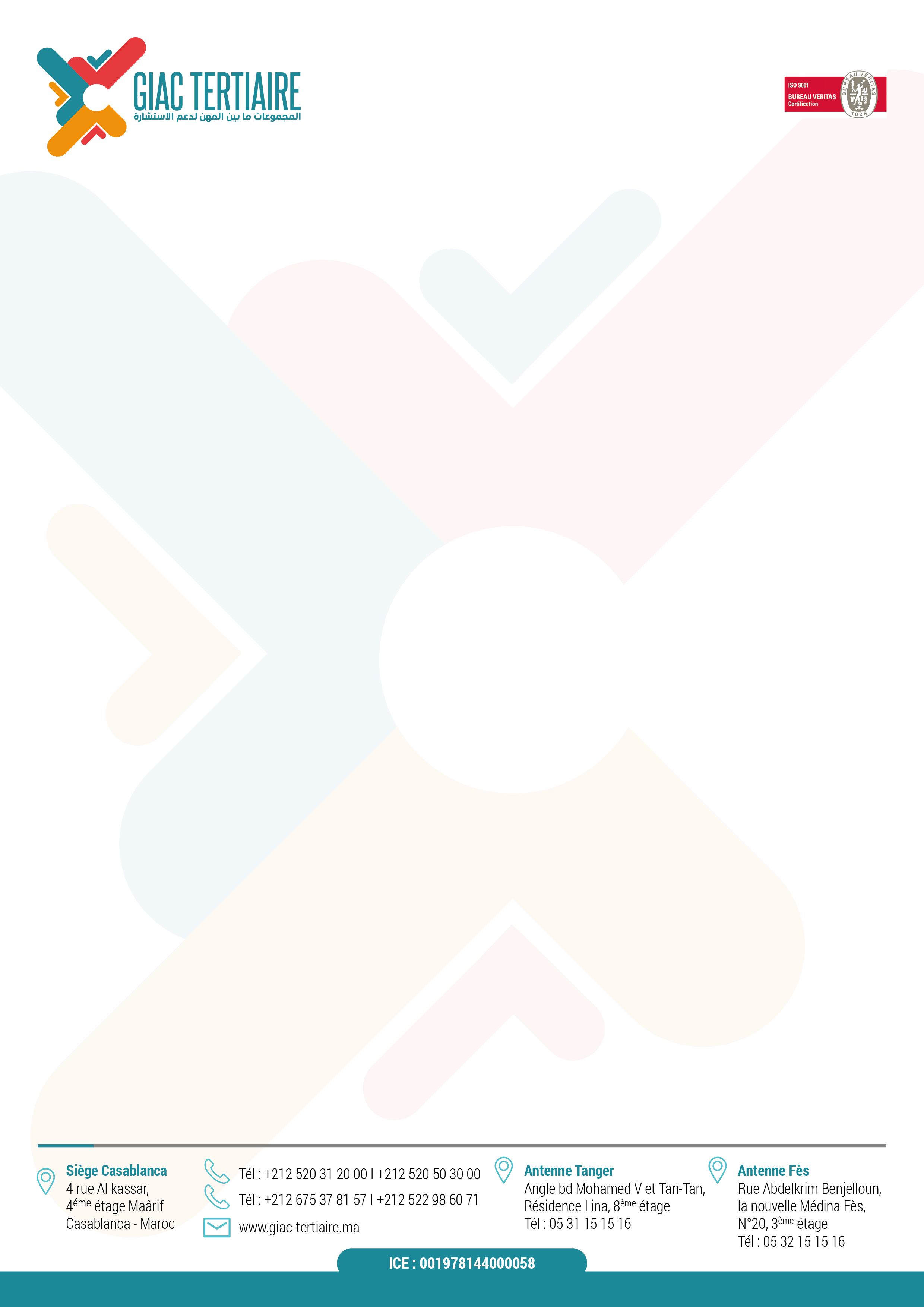 BULLETIN D’ADHESIONorganisme :	…….Forme juridique : ………………………………… Activité principale : 	……….Adresse : 	……….Tél : 	…………E-mail : 	……….Nom, prénom et titre du représentant légal : 	………	……….Demande par la présente l’adhésion au GIAC TERTIAIREConfirme avoir pris connaissance des Statuts du GIAC et du Règlement Intérieur.S’engage à payer une cotisation annuelle :Chèque n° : 	banque : ……….   Date : ………………….Virement du Date : …………………. GIAC TERTIAIRE/FONCTIONNEMENTS C.A. 2001 AttijariWafa Bank	007 780 0002005000300222 08 CODE SWIFT : BCMAMAMCFait à …………………………………le……………………………………Nom, PrénomQualité du signataire                                                                           Signature et Cachet de l’EntrepriseMontant de la cotisation                                                                                     :  1000 DH Diagnostic Stratégique                                                                                         : 3000 DHIngénierie de Formation	                : 4000 DHIngénierie de Formation en interne                                                                  : 6000 DH